Факультет физики, математики, информатики Курского государственного университета и МБОУ «СОШ № 59 им. Г.М. Мыльникова» приглашает Вас принять участие во II межшкольном турнире среди обучающихся 13-17 лет по компьютерному многоборью «CG/3D/VR/AR/AI» 27-31 октября 2023 (направление - краеведение, внутренний туризм), в рамках реализации  первого федерального грантового конкурса «Движения Первых» - образовательно-просветительская мастерская «Про А.Т.О.М.» (анализируй, твори, объединяйся, мечтай).Вся информация находится в группе «Мастерская Про А.Т.О.М».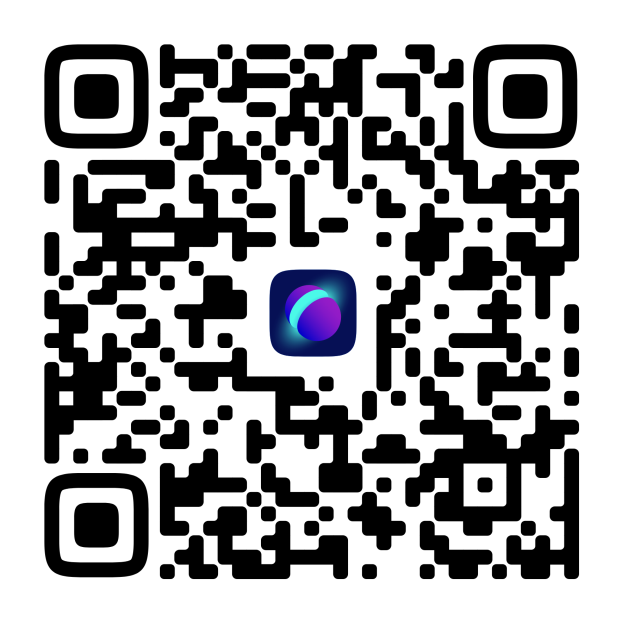 Продолжается регистрация команды до 25-26 октября 2023 включительно на почту турнира turnir.59@mail.ru . В регистрационном письме прислать заявку, согласия на обработку персональных данных и видеоролики для тура I и тура II по направлению краеведения и внутреннего туризма.Тур I. Виртуальная экскурсия; виртуальный 3D тур; 3D инсталляция; 3D реконструкция; видеоролик с VR/AR виртуальной/дополненной реальностью (ВЫБРАТЬ)Тур II. Чат-бот с видеороликами; видеогид; видеоролик с использованием возможностей искусственного интеллекта (AI) (ВЫБРАТЬ)30 октября 2023 г. с 10.30 до 15.00 - III тур (конкурс цифровых рисунков) и IV тур (конкурс 3д макетов). Онлайн-подключение по ссылке https://sferum.ru/?call_link=pIOvo2OUrkvG-tNvDrSji8m15vPeOgqUKd1obSiQqLw    31 октября 2023 г. с 10.00 до 12.00 (регистрация с 9.30) на базе КГУ (ул. Радищева 33, 2 этаж, актовый зал) - награждение.